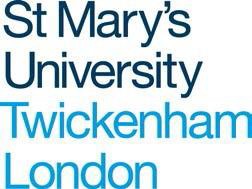 Student Application Form – Use of Dictionary in Examinations 2020/21This form should be used by students wishing to use a dictionary in their examinations. Please complete all sections of the form and submit to the Registry for approval.Your Contact Details:Your Contact Details:Title: (e.g. Mr/Mrs/Miss/Ms/Dr)Regnum:First Name:Current Level of Study: (e.g. Level 4)Surname: (i.e. Family Name)Programme of StudyContact Address:Contact Address:Postcode:Preferred Contact Telephone Number:St Mary’s University Email Address:By submitting this request to use a dictionary in my examinations, I am confirming (please tick): I take full responsibility for the content of my dictionary and confirm that is has not been annotated in any way, or includes any additional materialSigned: Student Registry Date………………………………………………………………………………………………………………………